CURRICULUM VITAETHANDUXOLO ERIC FATYI7350 Extention 2, Phumlani Location, Grahamstown, 6139Contact details: Cell number 		: 076 399 2839                           Email address	: fatyithasky@gmail.com_________________________________________________________________________PERSONAL DETAILS Surname 		:	FatyiNames 		:	Thanduxolo EricPreferred Name 	:	ThaskyNationality 		:	South AfricanIdentity Number	:	810526 5603 083Marital Status 		:	Single Languages 		:	Home Language - IsiXhosa (Read, Write and Speak) perfectly,IsiZulu (Read, Write and Speak) fluently, English (Read, Write and Speak) fluently, Afrikaans (understanding) fairly, French (understanding fairly)_________________________________________________________________________PERSONAL MOTIVATIONI sincerely consider myself as a passionate, reliable, credible and hardworking person who enjoys working with people of different races and cultures. I am always eager to learn and strive to do my outmost best in every challenge that I encounter. I am a person that learns from their seniors and works well under pressure. I enjoy reading and engaging in meaningful conversations with others. I wish to pursue a career where I would be able to use my skills and abilities to render services, in cultivating the growth of the organisation and contribute meaningfully towards achieving its targets. In my previous working environments, I have gained computer literacy skills, exposure in customer care services, administrative support, stakeholder liaison, management support and record keeping. EDUCATIONAL QUALIFICATIONS2007-2012:	RHODES UNIVERSITY:	BACHELOR OF ARTS1994-1998:	NTSIKA SENIOR SECONDARY EDUCATION: MATRIC	EMPLOYMENT HISTORYKhunju Marketing Services Position: FACILITATER NEW VENTURE CREATION (NVC)Period: August 2019 until currentReason for leaving: fixed term project with start and end periodDuties: Facilitation of learner ship studies on basic communication, business operation and communication, professional behaviour and marketing, IT, legislation, innovation and creativity.Kgethi ImagesPosition: TRANSLATOR / LANGUAGE PRACTITIONERPeriod	  : 15 January 2019 to 31 April 2019  Reason for leaving: fixed term project with start and end periodDuties: Provision of language advisory services and terminology development.	  Listening to audio recordings and typing them out into a word document	  Translation and proof reading of transcripts to ensure adherence to 	  StandardsNational English Literature Museum Position: CuratorPeriod: 1 March 2018 to 31 September 2018Reason for leaving: End of contract periodDuties: Electronic archiving of literature books. Assembly, cataloguing, managing              and presenting / displaying of books & cultural collectionsExtramural duties: Listening to audio recordings and converting them to writing                       	        	         Proofreading of documents and books	                                 Copy editing of documents and booksDepartment of Sports, Arts and Culture (Sarah Baartman District)Position: InternPeriod: 1 May 2016 to 28 February 2018Reason for leaving: End of contract period.Duties: Implementing and coordinating District Office Arts and Culture              activities. Assisting in coordinating District Arts and Culture projects. Liaison              with provincial and local artist’s authorities. Assisting stakeholders with              knowledge in all arts platforms such as language and literature, filming,              visuals and performing arts. Assisting with promotion and development of              performing arts (music, drama, dance, film and language) in the Eastern              Cape province. Coordination of capacity building workshops.Media ConnectionPosition: Content ProducerPeriod: 1 February 2015 – 7 March 2016Reason for leaving: End of contract periodDuties: Content Production. Ensuring that the local radio station has current              news every day. Assisting with planning and developing of content             programs to ensure that events and activities are available for the             community. Implementing local programs for the local community to             have access to news, sports infotainment and edutainment programs.             Administering radio programs to ensure delivery within guidelines and             the mission and vision of Media Connection. Promotion of news and             sport programs to create awareness in the community of available             opportunities and activities.    .             	   Rhodes UniversityPosition: VariousPeriod: 2007 to 20145.1. Assistant Researcher       Period: 01 February 2012 - 20 December 2014        Reason for leaving: End of contract period       Duties: Handling and protection of confidential and sensitive data with           	        integrity. Managing data collection projects by meeting paper and                     electronic mailing deadlines. Entering data, transcribing tapes and                     handwritten notes. I learnt and used technology to do these tasks more                     effectively. Compiling, processing and analysing data; record research                     procedures and results; Filling and record management; data coding,                     electronic data processing; input and retrieve data using computer                     technology.Teaching AssistantPeriod: 01 February 2010 - 01 December 2011 Reason for leaving: end of contract periodDuties: Assisting none mother language students from Ohio to adjust to the South African schooling environment.  Getting classrooms ready for lessons. Listening to learners read, reading to them or telling them stories. Helping learners who need extra support to complete tasks.                                Helping with outings and sports events & taking part in training,                                and rehearsals. Teaching indigenous South African playtime games.Office Administrator: SANTED                  Period: 01 February 2007-20 December 2009                  Reason for leaving: end of contract period.Main Duties: Rendering administrative support to the office of the head of the school of languages.                      Scheduling and coordination of all logistical arrangements for meetings. Managing of a professional reception environment, diary management, record keeping, drafting, typing, editing and filling of correspondence, management support. 	  Maintain office correspondence. Including receiving, recording,       acknowledging receipt, and distribution of all incoming correspondence. KEY AREAS OF STRENGTHGoal orientated person who works well under pressureEager and quick learner who finds challenges excitingResponsible and trustworthy person who maintains high standards of conductAbility to speak and express self clearly considering both sides of an issuePossesses cultural awareness and sensitivityDemonstrates dedication to the position and the communityInspires others to believe that the impossible can be possibleACHIEVEMENTSFounder of Rhodes University Melodies (RUM), the University Choir which Won OR Tambo Large Category in Cacadu district 2013 Regional EliminationsCo-founder of lsiXhosa Open Society, a project group set up to unite Rhodes University and people of Grahamstown at largeCo-Founder of a Community Soccer Team by the name of Shinning Stars FC 2014 until currentlyREFERENCESMr L MakolaDirector Kgethi Images (Pty) LTD4075 Steeles Taddy StreetAlbertonTel: 079 7244 783e-mail: kgethiimages@gmail.comAdv. Bulelani MbeleniLegal Aid Practitioner: Legal Aid South Africa (Gauteng)Daniels StreetGrahamstownTel: 082 694 9921e-mail: BulelaniM1@legalaid.co.zaProf. Russell. H. KaschulaNRF SARChI Chair: Intellectualisation of African LanguagesMultilingualism and Education.School of Languages (African Language Studies).Tel: 082 8717 966 e-mail: r.kaschula@ru.ac.za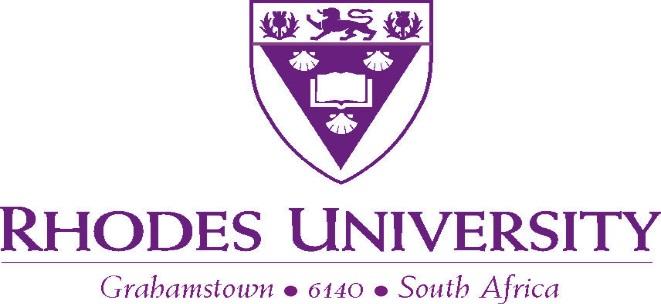 	 SCHOOL OF LANGUAGES • P.O BOX 94 GRAHAMSTOWN • Tel: +27 466038222 • Fax: +27 466038960 • email: r.kaschula@ru.ac.zaNRF SARChI Chair: Intellectualisation of African Languages, Multilingualism and Education 12 February 2020TO WHO IT MAY CONCERNThis is to confirm that Mr Thanduxolo Fatyi was a student at Rhodes University. He majored in isiXhosa and Ethnomusicology for his BA degree. He is particularly gifted in language studies and is able to operate in South Africa’s multilingual workplace, particularly because of strengths in the fields of translation and editing, subjects which he studied in his undergraduate degree.Mr Fatyi has also contributed administratively to the African Language Studies Section over the years. While studying towards his BA degree he acted as an Administrative Assistant to the South Africa-Norway-Tertiary-Education programme in multilingualism which was hosted by Rhodes University. In this process he honed his computer literacy skills. Mr Fatyi is also an author and his first short stories will be published by UNISA Press in 2014. He has also previously contributed towards a poetry anthology; creation of Lonely Planet Africa Phrases & Dictionary. I would therefore recommend him within any environment where his language and administrative skills can be put to good use. Mr. Fatyi is familiar with the culture of Rhodes University and is well known by the community members of Grahamstown. SincerelyRussell KaschulaRussell H Kaschula Professor of African Language Studies & NRF SARChI Chair: Intellectualisation of African Languages, Multilingualism and Education